Die Globalisierung – am Beispiel des internationalen Handels1	Was ist Globalisierung? Ergänze den Lückentext. Trage folgende Wörter ein: 	Wirtschaft, Kommunikationsmitteln, Vernetzung, TransportmittelnGlobalisierung ist eine zunehmende weltweite         Vernetzung          nahezu aller Lebensbereiche wie         Wirtschaft       , Politik, Bildung, Kultur und Umwelt. Als wichtigste Voraussetzungen 
gelten technische Fortschritte bei den               Kommunikationsmitteln               und 
           Transportmitteln            sowie politische Entscheidungen (z. B. geringere Zölle).2	Ergänze die weltweit einheitlichen Standardmaße eines Containers.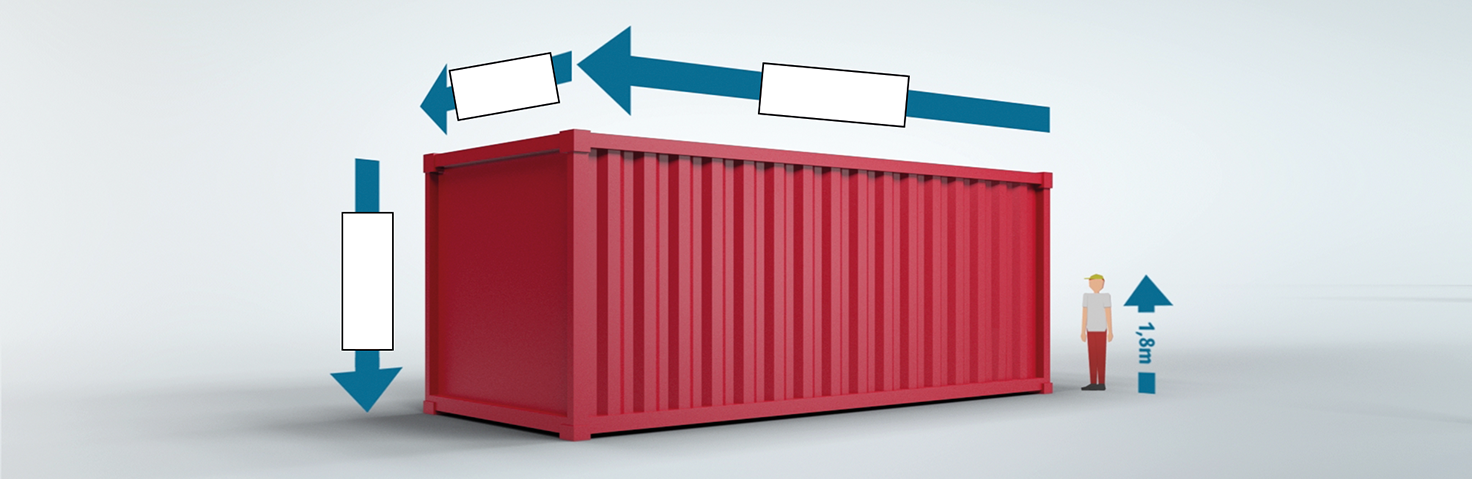 3	Erläutere die Bedeutung von Containern beim internationalen Handel.Durch die weltweit einheitlichen Standardmaße lassen sich Container gut stapeln und leicht 	zwischen verschiedenen Verkehrsmitteln (Schiff, Lkw, Zug) verladen. Nahezu alle Stückgüter 	lassen sich in Containern transportieren.	4	Insbesondere Global Player machen sich die Prinzipien der Globalisierung zunutze. Erkläre.internationale Arbeitsteilung: International tätige Unternehmen bauen weltweite Produktions- 	und Verkaufsstrukturen auf.	Prinzip der geringsten Kosten: Unternehmen errichten Standorte dort, wo Arbeitskosten, 	Umweltstandard und Grundstückspreise gering sind.	5	Nicht alle Regionen der Erde profitieren von der Globalisierung. Nimm Stellung zu dieser Aussage.Die Aussage trifft zu, nicht alle Regionen und Länder der Erde sind gleichermaßen an der 	Globalisierung beteiligt bzw. haben einen Vorteil von ihr. Das kann als ungerecht betrachtet 	werden.		6	Nenne weitere Herausforderungen der Globalisierung. Wie kann man mit ihnen umgehen?z.B. Folgen für die Umwelt Gefragt sind die Umstellung auf erneuerbare Energien und 	CO2 freie Mobilität.	–	Outsourcing, d.h. die Auslagerung von Produktionsschritten und Arbeitsplätzen in 	günstigere Standorte. Eine weltweite Festlegung von Mindestlöhnen und Lebensstandards 	könnte helfen.	Name:Klasse:Datum:Sicherung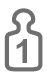 Name:Klasse:Datum:Sicherung